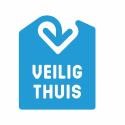 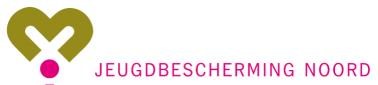 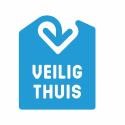 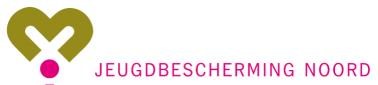 Verzoek inzage/afschrift dossier/dossierstukken  Verzoek betreft het dossier: Ik verzoek: Inzage (met mogelijkheid tot afschrift)  Afschrift van het gehele dossier   De volgende documenten:  1.      2.      3.            4.            Reden verzoek (niet verplicht):      Ik heb recht op deze inzage en/of afschrift want ik ben: De betreffende jeugdige, 12 jaar of ouder De wettelijk vertegenwoordiger van jeugdige jonger dan 16 jaar  Geen van beide, ik zend een ingevuld blad 2 meeContactgegevens aanvrager: Ondertekening: Datum,             Plaats,            Handtekening   ___________________ Bij inzage/afschrift zal Jeugdbescherming Noord / Veilig Thuis Groningen een check doen op bescherming privacy derden.Verzoeken om inzage en of afschrift worden beoordeeld aan de hand van de privacywijzer, zie www.jbnoord.nl.  Titel: Verzoek inzage/afschrift/dossierstukken 	 	Revisiedatum: 01-01-2020 Toestemmingsverklaring derdenverstrekking, behorend bij verzoek inzage/afschrift Hierbij geeft/geven ondergetekende(n) aan Jeugdbescherming Noord /Veilig Thuis Groningen toestemming voor derdenverstrekking van dossiergegevens aan de persoon of organisatie die is vermeld op de vorige bladzijde.   Vul deze verklaring in: U wilt dat dossiergegevens ter inzage of afschrift worden verzonden aan een ander dan uzelf als inzagegerechtigdeBent u de jeugdige zelf en 12 jaar of ouder, dan ondertekent u zelfBent u de wettelijke vertegenwoordiger van de jeugdige jonger dan 12 jaar, dat tekent u (bij 2 wettelijke vertegenwoordigers is toestemming van beide nodig)Ondertekening: Datum,            Plaats,            Handtekening   ___________________Cliënt of wettelijk vertegenwoordiger 1 Handtekening   ___________________wettelijk vertegenwoordiger 2  Bij derdenverstrekking zal Jeugdbescherming Noord / Veilig Thuis Groningen een check doen op doelbinding van de verstrekking en bescherming privacy derden. Titel: Verzoek inzage/afschrift/dossierstukken 	 	Revisiedatum: 01-01-2020 JeugdigeGeboortedatum Aanvrager Adres Telefoon Emailadres Naam Adres Telefoon Emailadres 